УКРАЇНАНОВОГРАД-ВОЛИНСЬКА МІСЬКА РАДА ЖИТОМИРСЬКОЇ ОБЛАСТІРІШЕННЯсімнадцята сесія                                                                         восьмого скликаннявід  23.12.2021  № 424Про утримання об’єкта будівництва “Реконструкція зі збільшенням розмірів будівлі на вулиці Шевченка, 20, у місті Новограді-Волинському для створення і забезпечення функціонування центру надання адміністративних послуг у форматі “Прозорий офіс”      Керуючись статтею 25, частиною другою статті 64 Закону України  „Про місцеве самоврядування в Україні“, з метою здійснення розрахунків за оплату послуг з постачання теплової енергії для потреб опалення об’єкта будівництва “Реконструкція зі збільшенням розмірів будівлі на вулиці Шевченка, 20, у місті Новограді-Волинському для створення і забезпечення функціонування центру надання адміністративних послуг у форматі “Прозорий офіс”, міська радаВИРІШИЛА:      1. Дозволити управлінню соціального захисту населення міської ради (Хрущ Л.В.) здійснювати оплату для потреб об’єкта будівництва “Реконструкція зі збільшенням розмірів будівлі на вулиці Шевченка, 20, у місті Новограді-Волинському для створення і забезпечення функціонування центру надання адміністративних послуг у форматі “Прозорий офіс” (далі – об’єкт будівництва) у 2021 – 2022 роках.     2. Фінансовому управлінню міської ради (Ящук І.К.) передбачити кошти в бюджеті міської територіальної громади на фінансування потреб об’єкта будівництва у 2021 – 2022 роках.      3. Контроль за виконанням цього рішення покласти на постійну комісію міської ради з питань бюджету територіальної громади, комунальної власності та економічного розвитку  (Сухих А.Ю.) та заступника міського голови Гудзь І.Л.Міський голова                                                                           Микола БОРОВЕЦЬ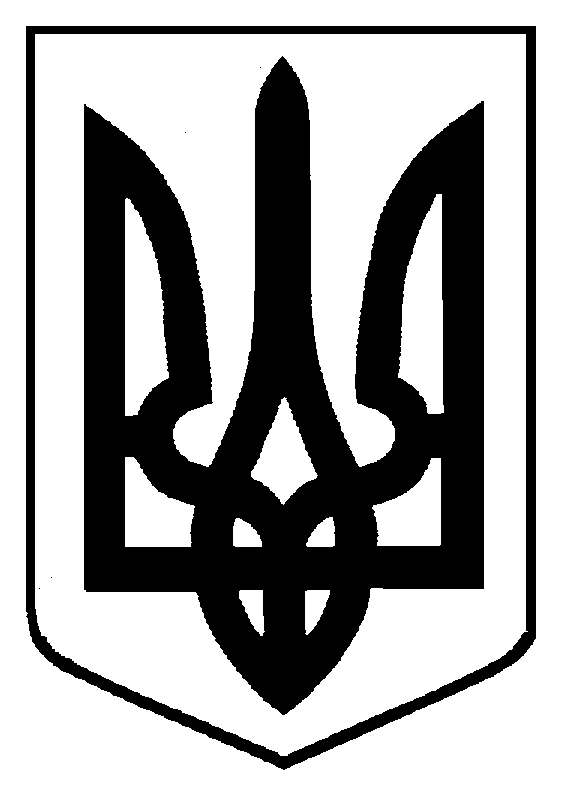 